Общество с ограниченной ответственностью «Строительная Компания «Гидрокор»Действующий член СРО А «Объединение проектировщиков»Заказчик: ООО «ПРОФСПЕЦТРАНС»	Объект: «Реконструкция полигона ТБО в районе д.Калитино Волосовского района Ленинградской области с подъездной дорогой»	Адрес:	Ленинградская область, Волосовский район, Калитинское сельское  поселение, в районе д.Калитино, кадастровый номер 47:22:0645001:1		Российская Федерация, Ленинградская область, Волосовский муниципальный район, кадастровый номер 47:22:0645001:98		Российская Федерация, Ленинградская область, Волосовский муниципальный район, кадастровый номер 47:22:0645001:99Проектная документация Раздел 5 «Сведения об инженерном оборудовании, о сетях инженерно-технического обеспечения, перечень инженерно-технических мероприятий, содержание технологических решений» Подраздел б) Система водоснабжения. 132/18-02-ИОС2Том 5.2Санкт-Петербург2019Общество с ограниченной ответственностью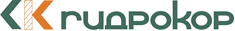  «Строительная Компания «Гидрокор»Действующий член СРО А «Объединение проектировщиков»Заказчик: ООО «ПРОФСПЕЦТРАНС»	Объект: «Реконструкция полигона ТБО в районе д.Калитино Волосовского района Ленинградской области с подъездной дорогой»	Адрес:	Ленинградская область, Волосовский район, Калитинское сельское  поселение, в районе д.Калитино, кадастровый номер 47:22:0645001:1		Российская Федерация, Ленинградская область, Волосовский муниципальный район, кадастровый номер 47:22:0645001:98		Российская Федерация, Ленинградская область, Волосовский муниципальный район, кадастровый номер 47:22:0645001:99Проектная документация Раздел 5 «Сведения об инженерном оборудовании, о сетях инженерно-технического обеспечения, перечень инженерно-технических мероприятий, содержание технологических решений» Подраздел б) Система водоснабжения. 132/18-02-ИОС2Том 5.2  Генеральный директор                                                        О. И. Гладштейн  Главный инженер проекта                                                  С.П. МуравьеваСанкт-Петербург2019Содержание томаСостав проектной документации и инженерных изысканийСодержание1. Состав исполнителей2.Запись главного инженера проекта о соответствии проекта нормативным документамПроектная документация разработана в соответствии с градостроительным планом земельного участка, заданием на проектирование, градостроительным регламентом, техническими регламентами, в том числе устанавливающими требования по обеспечению безопасной эксплуатации зданий, строений, сооружений и безопасного использования прилегающих к ним территорий, и с соблюдением технических условий.Главный инженер проекта	______________		Общая частьОснованием для разработки проектной документации является Договор на выполнение проектных работ №132/18 от 16 апреля 2018 года между ООО “ПРОФСПЕЦТРАНС” и ООО «СК «Гидрокор».Наименование объекта: «Реконструкция полигона ТКО Волосовского района Ленинградской области».Местонахождение объекта: Россия, Ленинградская область, Волосовский район, Калитинское сельское поселение, возле дер. Калитино, участки с кадастровыми номерами 47:22:0645001:1, 47:22:0645001:98, 47:22:0645001:99.4.  Исходные данныеНастоящая проектная документация выполнена на основании:Задания на проектирование Материалов технологической части проектаМатериалов раздела «Схема планировочной организации земельного участка»Материалов инженерно-геодезических, инженерно-геологических и инженерно     гидрометеорологических изысканий.СП 30.13330.2016 «Внутренний водопровод и канализация зданий»; Актуализированная редакция СНиП 2.04.01-85*СП 31.13330.2012 «Водоснабжение. Наружные сети и сооружения». Актуализированная редакция СНиП 2.04.02-84*СП 32.13330.2012 «Канализация. Наружные сети и сооружения». Актуализированная редакция СНиП 2.04.03-85*СП 118.13330.2012*  «Общественные здания и сооружения». Актуализированная редакция СНиП 31-06-2009, М. 2014«Инструкция по проектированию, эксплуатации и рекультивации полигонов для твердых бытовых отходов». Министерство строительства РФ, 1996г.ФЕДЕРАЛЬНЫЙ ЗАКОН № 123-ФЗ от 22 июля 2008 года «Технический регламент о требованиях пожарной безопасности».СНиП 21-01-97* «Пожарная безопасность зданий и сооружений»СП 10.13130.2009 «Системы противопожарной защиты. Внутренний противопожарный водопровод»;СП 8.13130.2009 «Системы противопожарной защиты. Источники наружного противопожарного водоснабжения». «Положение о составе разделов проектной документации и требованиях к их содержанию» утверждённого постановлением Правительства РФ от 16.02.2008 №87ГОСТ Р  21.1101-2013. Основные требования к проектной и рабочей документацииФГУП «НИИ ВОДГЕО» «Рекомендации по расчету систем сбора, отведения и очистки поверхностного стока с селитебных территорий, площадок предприятий и определению условий выпуска его в водные объекты. Дополнение к СП32.13330.2012.  Канализация. Наружные сети и сооружения», М. 2014Приказ Министерства строительства и жилищно-коммунального хозяйства РФ от 17 октября 2014 г. № 639/пр «Об утверждении Методических указаний по расчету объема принятых (отведенных) поверхностных сточных вод»а)  Сведения о существующих и проектируемых источниках водоснабженияСуществующие сети водоснабжения в близи проектируемого объекта отсутствуют.Водопотребление административно-бытового комплекса АБК осуществляется привозной водой.         В соответствии с технологической частью  проекта, действующими нормативными и техническими документами для нормальной работы полигона ТКО требуется подача воды на хозяйственно-питьевые нужды работающих, на противопожарные нужды, производственные нужды, на полив площадок и зеленых насаждений. Для решения вопроса водоснабжения предполагается использовать привозную питьевую воду. Техническая возможность обеспечения подачи воды питьевого качества  у специализированной организации ООО «Эко Сервис». Вода будет транспортироваться на площадку реконструируемого полигона ТКО в цистернах. Для нормальной работы полигона на плошадке запроектированы емкости запаса воды:На хоз-питьевые нужды  - 2 бака запаса воды в административно-бытовом корпусе по 5,0 м3 Производственное водоснабжение предназначено для смыва полов, оборудования, площадок и полива территории. Водоснабжение на производственные нужды осуществляется из проектируемого пруда-регулятора. На производственные нужды используется очищенная дождевая вода из пруда-регулятораНа противопожарные нужды – источником водоснабжения являются 2 резервуара запаса воды емкостью фирмы «АКВАТЕХ»  60 м3 каждыйПолив твердых покрытий и зеленых насаждений проектируемого объекта предполагается осуществлять при помощи поливо-моечных машин. Источником водоснабжения на полив площадок и зеленых насаждений  является пруд-регулятор дождевых вод. Для полива используется очищенная дождевая вода из пруда-регулятора. Для забора воды из пруда-регулятора в проектной документации предусмотрен выпуск из труб ПЭ100 SDR17.0 DN225х13,4. На выпуске из пруда-регулятора в проектной документации предусмотрено устройство колодца с задвижкой №1 DN200мм и колодца с отстойной частью №2  для забора воды поливомоечными машинами.Выше указанные колодцы выполнены из ж.б. элементов с устройством дополнительной футеровки, данные мероприятия предусмотрены для надежной герметизации выше указанных водопроводных колодцев и предотвращения ухода отстоенной дождевой воды в грунт.   Полигон работает в 1 смену. б)  Сведения о существующих и проектируемых зонах охраны источников питьевого водоснабжения                Водопотребление административно-бытового комплекса АБК осуществляется привозной водой. Техническая возможность обеспечения подачи воды питьевого качества  у специализированной организации   ООО «Эко Сервис».в)  Описание и характеристика системы водоснабжения и ее параметровВода питьевого качества поставляется в цистернах по договору  со специализированной организацией ООО «Эко Сервис».  на площадку полигона и перекачивается в баки запаса воды (2 шт. емкостью по 5,0 м3), расположенный в АБК в специальном помещении. Емкость баков запаса воды обеспечивает потребность  в воде на хоз-питьевые нужды в течение 3-х суток. Из бака запаса воды вода перекачивается в систему внутреннего питьевого водопровода холодной воды при помощи комплектной насосной установки и к электроводонагревателям для приготовления горячей воды. г)  сведения о расчетном (проектном) расходе воды на хозяйственно-питьевые нужды, в том числе на автоматическое пожаротушение и техническое водоснабжение, включая оборотное             Нормы и расчет водопотребления и водоотведения приняты в соответствии с  таблицами А.2 СП 30.13330.2016. Численность обслуживающего персонала принята в соответствии со штатным расписанием и режимом работы.Система горячего водоснабжения закрытая. Приготовление горячей воды осуществляется в накопительных электроводонагревателях  из холодной воды. Расчетная температура горячей воды 65°С. Сведения о численности основного производственного персонала приведена в таблице № 1Режим работы полигона 365 дней в году, посменный. Количество смен в сутки – одна смена, продолжительность смены – 12 часов.Исходя из 40 часовой недели при круглогодичном режиме работы 365 дней в году для работы необходимо наличие двух, задействованных в основном производстве, смен сменяемых друг друга по схеме “день через день”. Численный и профессионально-квалификационный состав рабочих определен на основе норм обслуживания технологического оборудования, технологического процесса и режима труда и отдыха работающих.Организация и оснащение рабочих мест осуществляется с учетом их назначения по квалификации и профессиям, числу работающих, уровню специализации, механизации и автоматизации работ, количеству обслуживаемого оборудования и проч.Таблица №1  д)  сведения о расчетном (проектном) расходе воды на производственные нужды В пожароопасный (летний) период на увлажнение отходов расход воды на полив принимается 10л на 1м3 в соответствии с «Инструкцией по проектированию, эксплуатации и рекультивации полигонов для твердых бытовых отходов». см. раздел проектной документации шифр. 132/18-02-ИОС7.ТЧ. Источником водоснабжения полива на увлажнение отходов является проектируемый пруд-регулятор.Полив дорог, площадок и газонов предполагается осуществлять при помощи поливомоечных машин. Источником водоснабжения на полив дорог, площадок и зеленых насаждений являются пруд-регулятор.Для смыва полов и оборудования вода подается из подземного резервуара  из проектируемого пруда-регулятора. На производственные нужды используется очищенная дождевая вода из пруда-регулятораПолы приемной площадки, сортировочных кабин, всё оборудование и конструкции, соприкасающиеся с ТКО в процессе переработки должны промываться технической водой не реже 1 раза в месяц, в теплое время года. Уборка площадки осуществляется в теплое время года путем гидросмыва, при помощи аппаратов высокого давления для мойки типа «Karcher» HD 5/12 C (или аналог).е)  сведения о фактическом и требуемом напоре в сети водоснабжения, проектных решениях и инженерном оборудовании, обеспечивающих создание требуемого напора водыОсновные показатели по системам внутреннего водопровода и канализации АБК приведены в таблицах 2, 3. Расчет потребного напора насоса см. таблицу 2.  Характеристику установленного оборудования, планы АБК с сетями водопровода и канализации см. паспорт АБК. Для подачи воды в систему холодного и горячего водоснабжения в АБК предусмотрена комплектная насосная установка JPA 5-61 PT-V на базе самовсасывающего центробежного моноблочного насоса JPA ф. GRUNDFOS производительностью 5 м3/час и напором 30,0м. Для приготовления горячей воды в АБК предусмотрена установка двух накопительных электроводонагревателей Термекс емкостью 200 л каждый. Расчет потребного напора насосов подачи водыТаблица 2 ж)  сведения о материалах труб систем водоснабжения и мерах по их защите от агрессивного воздействия грунтов и грунтовых водТрубы, арматура, оборудование и материалы, применяемые при устройстве наружных систем водоснабжения соответствуют требованиям действующих норм, национальных стандартов, санитарно-эпидемиологических норм и других документов, утвержденных в установленном порядке.       Для транспортирования и хранения воды питьевого качества применяются трубы, емкости материалы и антикоррозионные покрытия, прошедшие санитарно-эпидемиологическую экспертизу и имеющие  соответствующие разрешения и сертификаты для применения в хозяйственно-питьевом водоснабжении.Применяемые трубопроводы и арматура и емкости для хранения воды имеют сертификаты соответствия и санитарно- гигиенические сертификаты.Полив площадок и зеленых насаждений предполагается осуществлять при помощи поливо-моечных машин. Источником водоснабжения на полив площадок и зеленых насаждений  является пруд-регулятор дождевых вод. Для полива используется отстоянная дождевая вода из пруда-регулятора. Для забора воды из пруда-регулятора в проектной документации предусмотрен колодец выпуск из труб ПЭ100 SDR17.0 DN225х13,4. На выпуске из пруда-регулятора в проектной документации предусмотрено устройство колодца с задвижкой №1 DN200мм и колодца с отстойной частью №2  для забора воды поливомоечными машинами.Выше указанные колодцы выполнены из ж.б. элементов с устройством дополнительной футеровки, данные мероприятия предусмотрены для надежной герметизации выше указанных водопроводных колодцев и предотвращения ухода отстоенной дождевой воды в грунт.Выше указанные колодцы выполнены из ж.б. элементов с устройством дополнительной футеровки, данные мероприятия предусмотрены для надежной герметизации выше указанных водопроводных колодцев и предотвращения ухода отстоенной дождевой воды в грунт.   Полигон работает в 1 смену. з)  сведения о качестве водыКачество привозной воды на проектируемый объект, соответствует качеству питьевой воды по ГОСТ2874-82.к)  Перечень мероприятий по резервированию водыРезервирование воды на данном объекте предусмотрено для обеспечения наружного пожаротушения и производственных нужд проектируемого объекта. Наружное пожаротушение предусматривается из 2 резервуаров емкостью 60 м3 каждый. Расход на наружное пожаротушение  10 л/сек, время тушения пожара – 3 часа. Заполнение пожарных резервуаров предусматривается от цистерн при помощи рукавов. л)  Перечень мероприятий по учету водопотребления                    Водопотребление административно-бытового комплекса АБК осуществляется привозной водой. Объем привозной воды питьевого качества на объект осуществляется по договору со специализированной организацией ГУП «Водоканал».Для обеспечения возможности использования и учета воды на хозяйственно-питьевые нужды   проектируемого объекта в проектной документации предусматривается установка счетчика холодной воды Ду15мм ВСХ-15-02 в помещении насосного оборудования, соответствующем требованиям главы IV «Правил пользования системами коммунального водоснабжения и канализации в Российской Федерации». Потери давления в счетчике Ду15мм h м, на вводе диаметром 20мм при расчетном секундном расходе воды 0,12л/с, определено по формуле: h=Sq2=14,5х0,122=0,2<5,0м, что не превышает потери напора для крыльчатых счетчиков.м)  Описание системы автоматизации водоснабженияВода на объект привозная. Устройство системы автоматизации на данном объекте не предусматривается.о)  Описание системы горячего водоснабжения            Нормы и расчет водопотребления и водоотведения приняты в соответствии с  таблицами А.2 СП 30.13330.2016. Система горячего водоснабжения закрытая. Приготовление горячей воды осуществляется в накопительных электроводонагревателях  из холодной воды. Расчетная температура горячей воды 65°С. п)  Расчетный расход горячей воды    Расчетный расход горячей воды определен по нормам СП 30.13330.2016.Расчетный расход горячей воды представлен в таблице 4р)  Описание системы оборотного водоснабжения и мероприятий, обеспечивающих повторное использование тепла подогретой водыСистема оборотного водоснабжения на проектируемом объекте отсутствует.с)  Баланс водопотребления и водоотведения по объекту капитального строительства в целом и по основным производственным процессам – для объекта производственного назначения       В пожароопасный (летний) период на увлажнение отходов, расход воды на полив принимается 10л на 1м3 отходов в соответствии с «Инструкцией по проектированию, эксплуатации и рекультивации полигонов для твердых бытовых отходов». Источником водоснабжения полива на увлажнение отходов является проектируемый пруд-регулятор.  Объем воды, необходимый для увлажнения отходов 217,0м3 в месяц, в летний период 651,0 м3, см. раздел проектной документации шифр. 132/18-02-ИОС7.ТЧ подраздел ж Технологические решения.Для мытья полов и оборудования вода подается из проектируемого пруда-регулятора.Полы приемной площадки, сортировочных кабин, всё оборудование и конструкции, соприкасающиеся с ТКО в процессе переработки должны промываться технической водой не реже 1 раза в месяц, в теплое время года. Расход воды на производственные нуждыТаблица 3Уборка площадки осуществляется в теплое время года путем гидросмыва, при помощи аппаратов высокого давления для мойки типа «Karcher» HD 5/12 C (или аналог).т)  Баланс водопотребления и водоотведения по объекту капитального строительства – для объектов непроизводственного назначения            Нормы и расчет водопотребления и водоотведения приняты в соответствии с  таблицами А.2 СП 30.13330.2016. Приготовление горячей воды осуществляется в накопительных электроводонагревателях  из холодной воды. Расчетная температура горячей воды 65°С. Баланс водопотребления (вода питьевая, бытовые сточные воды, полив территории)Таблица 4Итого расход на хозяйственно-питьевые нужды проектируемого объекта:G = 2,60м3/сут; 0,43 м3/ч; 0,12л/cВодопотребление административно-бытового комплекса АБК осуществляется привозной водой.        В соответствии с технологической частью  проекта, действующими нормативными и техническими документами для нормальной работы полигона ТКО требуется подача воды на хозяйственно-питьевые нужды работающих, на противопожарные нужды, на полив площадок и зеленых насаждений. Для решения вопроса водоснабжения предполагается использовать привозную питьевую воду. Техническая возможность обеспечения подачи воды питьевого качества  у специализированной организации. Вода будет транспортироваться на площадку реконструируемого полигона ТКО в цистернах. Для нормальной работы полигона на плошадке запроектированы емкости запаса воды:На хоз-питьевые нужды  - 2бака запаса воды в административно-бытовом корпусе по 5,0 м3.На производственные нужды проектируемый пруд-регулятор. На противопожарные нужды – 2 резервуара запаса воды емкостью фирмы «АКВАТЕХ» или аналог 60 м3 каждый           Вода питьевого качества поставляется в цистернах по договору  со специализированной организацией на площадку полигона и перекачивается в баки запаса воды (2 шт. емкостью 5,0 м3 каждый), расположенные на 1 этаже АБК в специальном помещении. Емкость баков запаса воды обеспечивает суточную потребность  в воде на хоз-питьевые нужды. Из баков запаса воды вода перекачивается в систему внутреннего питьевого водопровода холодной воды при помощи комплектной насосной установки и к электроводонагревателям для приготовления горячей воды. Основные показатели по системам внутреннего водопровода и канализации АБК приведены в таблицах 2,4   Полигон работает в 1 смену. Полив площадок и зеленых насаждений предполагается осуществлять при помощи поливо-моечных машин. Источником водоснабжения на полив площадок и зеленых насаждений  явлется пруд-регулятор. Для полива используется очищенная дождевая вода из пруда-регулятора.  Пожаротушение             Устройство системы внутреннего пожаротушения АБК не требуется (объем здания менее 5000 м3). Наружное пожаротушение предусматривается из 2 резервуаров емкостью 60 м3 каждый. Расход на наружное пожаротушение  10 л/сек, время тушения пожара – 3 часа. Заполнение пожарных резервуаров предусматривается от цистерн при помощи рукавов. ПриложенияЛист регистрации измененийИзм.№ док.ПодписьДатаОбозначениеНаименованиеСтр.Примечание132/18-02-ИОС2 .ССодержание тома3132/18-02-СПСостав проекта4132/18-02-ИОС2.ТЧТекстовая часть5132/18-02-ИОС2.ГЧГрафическая часть6Лист 1План сетей водоснабжения и водоотведения (М 1:500)№ томаОбозначение(шифр)Обозначение(шифр)Наименование документа	Примечание	1132/18-02-ПЗ132/18-02-ПЗРаздел 1. Пояснительная записка.2132/18-02-ПЗУ132/18-02-ПЗУРаздел 2. Схема планировочной организации земельного участка.3132/18-02-АР132/18-02-АРРаздел 3. Архитектурные решения.4.1132/18-02-КР.ТЧ132/18-02-КР.ТЧРаздел 4. Конструктивные и объемно-планировочные решения. Текстовая часть4.2132/18-02-КР.ГЧ132/18-02-КР.ГЧРаздел 4. Конструктивные и объемно-планировочные решения.Графическая частьРаздел 5.Сведения об инженерном оборудовании, о сетях иженерно-тех .обеспечения, перечень инженерно-тех. мероприятий, содержание технологических решений5.1132/18-02-ИОС1132/18-02-ИОС1Подраздел а) Система электроснабжения. 5.2132/18-02-ИОС2132/18-02-ИОС2Подраздел б) Система водоснабжения. 5.3132/18-02-ИОС3132/18-02-ИОС3Подраздел в) Система водоотведения. 5.4132/18-02-ИОС4132/18-02-ИОС4Подраздел г) Отопление, вентиляция и кондиционирование воздуха, тепловые сети. 5.5132/18-02-ИОС5132/18-02-ИОС5Подраздел д) Сети связи. 5.7132/18-02-ИОС7132/18-02-ИОС7Подраздел ж) Технологические решения.6132/18-02-ПОС132/18-02-ПОСРаздел 6. Проект организации строительства.8.1132/18-02-ПМООС.ТЧ132/18-02-ПМООС.ТЧРаздел 8. Перечень мероприятий по охране окружающей среды. Текстовая часть8.2132/18-02-ПМООС.ПР132/18-02-ПМООС.ПРРаздел 8. Перечень мероприятий по охране окружающей среды. Приложения.9132/18-02-ПБ132/18-02-ПБРаздел 9. Мероприятия по обеспечению пожарной безопасности. 10132/18-02-ЭЭ132/18-02-ЭЭРаздел 10.1 Мероприятия по обеспечению соблюдения требований энергетической эффективности и требований оснащенности зданий, строений и сооружений приборами учета используемых энергетических ресурсов 11132/18-02-СМ132/18-02-СМРаздел 11. Смета на строительство объекта капитального строительства11.1132/18-02-ОБЭ132/18-02-ОБЭРаздел 11.1 Требования к обеспечению безопасной эксплуатации объекта капитального строительстваИнженерные изысканияИнженерные изысканияИнженерные изысканияИнженерные изысканияИнженерные изысканияШифрШифр13-18/04-18-ИГДИТех. отчет по инженерно-геодезическим изысканиямШифрШифр13-18/04-18-ИГИТех. отчет по инженерно-геологическим изысканиям ШифрШифр13-18/04-18-ИГМИТех. отчет по инженерно-гидрометеорологическимизысканиямШифрШифр13-18/04-18-ИЭИТех. отчёт по инженерно-экологическим изысканиям№НаименованиеСтр.1Состав исполнителей22Запись главного инженера проекта о соответствии проекта нормативным документам3Общая часть4Исходные данныеа)Сведения о существующих и проектируемых источниках водоснабженияб)Сведения о существующих и проектируемых зонах охраны источников питьевого водоснабженияв)Описание и характеристика системы водоснабжения и ее параметровг)Сведения о расчетном (проектном) расходе воды на хозяйственно-питьевые нужды, в том числе на автоматическое пожаротушение и техническое водоснабжение, включая оборотноед)Сведения о расчетном (проектном) расходе воды на производственные нуждые)Сведения о фактическом и требуемом напоре в сети водоснабжения, проектных решениях и инженерном оборудовании, обеспечивающих создание требуемого напораж)Сведения о материалах труб систем водоснабжения и мерах по их защите от агрессивного воздействия грунтов и грунтовых водз)Сведения о качестве водык)Перечень мероприятий по резервированию водыл)Перечень мероприятий по учету водопотреблениям)Описание системы автоматизации водоснабженияо)Описание системы горячего водоснабженияп)Расчетный расход горячей водыр)Описание системы оборотного водоснабжения и мероприятий, обеспечивающих повторное использование тепла подогретой водыс)Баланс водопотребления и водоотведения по объекту капитального строительства в целом и по основным производственным процессам – для объекта производственного назначеният)Баланс водопотребления и водоотведения по объекту капитального строительства - для объектов непроизводственного назначенияПриложенияАСРО № БЛист регистрации измененийДолжностьФ.И.О.ПодписьГлавный инженер проектаМуравьева С.П.Главный специалистН. контр.Маслова Е.Н.№№п/пПрофессияГруппапроизв.процессаКол-восмен в суткиКоличество людейКоличество людей№№п/пПрофессияГруппапроизв.процессаКол-восмен в суткив сменувсегоИнженерно-технический персонал (ИТР)Инженерно-технический персонал (ИТР)Инженерно-технический персонал (ИТР)Инженерно-технический персонал (ИТР)Инженерно-технический персонал (ИТР)Инженерно-технический персонал (ИТР)1Мастер полигона (Начальник смены)ИТР1112БухгалтерИТРНе располагаются на территории объекта на постоянной основеНе располагаются на территории объекта на постоянной основеНе располагаются на территории объекта на постоянной основе3Медицинский работникИТРНе располагаются на территории объекта на постоянной основеНе располагаются на территории объекта на постоянной основеНе располагаются на территории объекта на постоянной основе4Инженер по охране окружающей среды (эколог)ИТРНе располагаются на территории объекта на постоянной основеНе располагаются на территории объекта на постоянной основеНе располагаются на территории объекта на постоянной основеИтого ИТРИтого ИТРИтого ИТРИтого ИТР11Обслуживающий персоналОбслуживающий персоналОбслуживающий персоналОбслуживающий персоналОбслуживающий персоналОбслуживающий персонал5Оператор поста весового и радиационного контроля2г1116Дежурный электромеханик1б1117Оператор сортировочной линии1б1118Оператор компактора для хвостов сортировки2г1119Оператор вертикального пресса для ВМР2г11110Рабочие на разгрузочной площадке1а12211Сортировщики2г166Итого обслуживающий персоналИтого обслуживающий персоналИтого обслуживающий персоналИтого обслуживающий персонал1313ВодителиВодителиВодителиВодителиВодителиВодители12Погрузчик колесный, ковшовый Амкадор 352В2г11113Погрузчик вилочный Амкадор 2112г11114Каток-уплотнитель TANA E4502г11115Бульдозер Caterpillar D6R2г11116Автомобиль с крюковым захватом Мультилифт на базе Камаз 65201-3950-29(К4)2г11117Самосвал Камаз 65115-6058-482г11118Комбинированная дорожная машинаКО-806-012г111Итого водители:Итого водители:Итого водители:Итого водители:66Итого обслуживающий персонал и водители:Итого обслуживающий персонал и водители:Итого обслуживающий персонал и водители:Итого обслуживающий персонал и водители:1919Сторожевая охрана (по договору, персонал сторонней организации) Сторожевая охрана (по договору, персонал сторонней организации) Сторожевая охрана (по договору, персонал сторонней организации) Сторожевая охрана (по договору, персонал сторонней организации) 24Всего:Всего:Всего:Всего:2224№ ппНаименование показателяЕдиница измеренияЧисленное значениеПримечание1Потребный напор у санитарного приборам7,03Высота диктующей точки от отм. м2,06Потери напора по длине и на местные сопротивлениям1,57Потери напора в насосной установкем1,09Потери напора в водонагревателем1,510Потери напора в счетчикем0,9811Необходимый манометрический напорм14,012Потребный напор насосовм15,6Hp=1,2·(Hgeom+ΣHl, tot+Hf )ПомещениеРасход, л/м2Площадь, м2Количество, м31Площадка выгрузки ТБО6.0 л/м22001.22Поверхности оборудования2.0 л/м2200.043Полы сортировочных кабин0.5 л/м2150.01ИТОГО1.25№№п.п.ВодопотребителиВодопотребителиВодопотребителиВодопотребление, м3/сут.Водопотребление, м3/сут.Водопотребление, м3/сут.Водопотребление, м3/сут.Водопотребление, м3/сут.Водопотребление, м3/сут.№№п.п.НаименованиеКол.-воКол.-во*Холодная вода*Холодная водаГорячая водаГорячая водаБытовые сточные водыБезвозвратные потери№№п.п.НаименованиеКол.-воКол.-воНормы расхода,qcu, л/сутРасход воды,qcо · U1000м3/сут  Нормы расхода,qhu, л/сутРасход воды, qhu ·  U1000м3/сутХозяйственно-питьевые нуждыХозяйственно-питьевые нуждыХозяйственно-питьевые нуждыХозяйственно-питьевые нуждыХозяйственно-питьевые нуждыХозяйственно-питьевые нуждыХозяйственно-питьевые нуждыХозяйственно-питьевые нуждыХозяйственно-питьевые нуждыХозяйственно-питьевые нужды1РабочиеРабочие24250,609,40,230,602ДушиДуши4х1см.5002,00229,50,922,00ИТОГОИТОГО2,602,60ПоливПоливПоливПоливПоливПоливПоливПоливПоливПоливПолив32,6632,66В т.ч.газоны10682,0м210682,0м23,0 л/м232,05В т.ч.площадки1525,0м21525,0м20,4 л/м20,61Наружное пожаротушениеНаружное пожаротушениеНаружное пожаротушениеНаружное пожаротушениеНаружное пожаротушениеНаружное пожаротушениеНаружное пожаротушениеНаружное пожаротушениеНаружное пожаротушениеНаружное пожаротушениеПожаротушение наружное (3 часа)10,0л/с108м3Таблица регистрации измененийТаблица регистрации измененийТаблица регистрации измененийТаблица регистрации измененийТаблица регистрации измененийТаблица регистрации измененийТаблица регистрации измененийТаблица регистрации измененийТаблица регистрации измененийИзм.Номера листов (страниц)Номера листов (страниц)Номера листов (страниц)Номера листов (страниц)Всего листов (страниц) в док.Номер док.ПодписьДатаИзм.Изменё-нныхЗаменё-нныхНовыхАннулиро-ванныхВсего листов (страниц) в док.Номер док.ПодписьДата